                      Р Е П У Б Л И К А    Б Ъ Л ГА Р И Я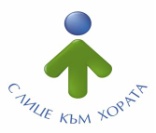 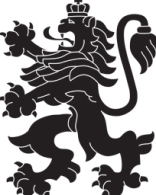                             МИНИСТЕРСТВО  НА  ЗДРАВЕОПАЗВАНЕТО                          РЕГИОНАЛНА  ЗДРАВНА  ИНСПЕКЦИЯ – ВРАЦАгр. Враца 3000      ул. „Черни Дрин” № 2	  тел/факс: 092/ 66 50 61     тел: 092/62 63 77    e-mail: rzi@rzi-vratsa.com   ИНФОРМАЦИОНЕН БЮЛЕТИНза периода  09.08.2021г. – 15.08.2021г.ДЕЙНОСТ  НА ДИРЕКЦИЯ „НАДЗОР НА ЗАРАЗНИТЕ БОЛЕСТИ“ЕПИДЕМИЧНА ОБСТАНОВКАЗа периода 09.08.2021г.-15.08.2021 г.. в отдел „Противоепидемичен контрол“ на РЗИ-Враца са съобщени и  регистрирани както следва:ДЕЙНОСТИ В ОТДЕЛ „МЕДИЦИНСКИ ИЗСЛЕДВАНИЯ“:                                                                                                                                                      +             –ДЕЙНОСТ  НА ДИРЕКЦИЯ „МЕДИЦИНСКИ ДЕЙНОСТИ“ДЕЙНОСТ  НА ДИРЕКЦИЯ „ОБЩЕСТВЕНО ЗДРАВЕ“АНАЛИЗ НА ДЕЙНОСТТА НА РЗИ – ВРАЦА ПО КОНТРОЛ НА ТЮТЮНОПУШЕНЕТО ЗА ПЕРИОДА 09.08.2021 г. - 15.08.2021 г.За периода 09.08.2021 г. – 15.08.2021 г. РЗИ – Враца е осъществила 35 проверки. Проверени са 2 детски и учебни заведения, един обект за хранене и развлечения и  27 закрити обществени места. За изминалия период на отчитане не са констатирани нарушения на въведените забрани и ограниченията на тютюнопушене в закритите. Няма издадени предписания и актове.Д-Р ОРЛИН ДИМИТРОВДиректор на РЗИ-ВрацаДанни  включително до 15.08.2021 г. Данни  включително до 15.08.2021 г. Брой проби:Брой проби:Общо8538                              От тях Взети последните 24 часа / до 12.00 ч.  8                                                                                    От къде……..0- от ОПЛ Брой получени резултати до момента8530Брой положителни случаи , с натрупване  ОБЩО 10 328  ЗА ОБЛ.ВРАЦА, ОТ ТЯХ9634 ИЗЛЕКУВАНИ   125 АКТИВНИ, от тях (107 домашно лечение + 18 хоспитализирани )   569 ПОЧИНАЛИБрой резултати от проби , които се чакат8Общ брой издадени предписания на контактни  и на потвърдени случаи,   с натрупване  22327Общ брой под карантина, с натрупване  28664Общ брой под карантина, оставащи731Диагностирани  за домашно лечение107Издадени направления 4А109 Брой извършени паразитологични изследвания- общоВ клинични материалиОт външна средаБрой извършени микробиологични изследвания - общоВ клинични материалиОт външна средаБр. взети проби за PCR изследване - 109 бр.12Бр. взети проби за изследване на антитела - 1 бр.Бр. взети проби за  изследване  на антигенни - 3 бр.Администриране на процеса по регистрация  на лечебните заведения за извънболнична помощ и хосписите 1Проверки по чл. 93 от Закона за здравето по жалби и сигнали при нарушаване на правата на пациентите3Контрол на медицинската документация168Проверки по методиката за субсидиране на лечебните заведения5Контрол на лекарствени продукти, заплащани със средства от бюджета на Министерството на здравеопазването за лечение на заболявания извън обхвата на задължителното здравно осигуряване1Контрол на дейността по медицинската експертиза 8Контрол върху дейността на лечебните заведения и медицинските специалисти. Проверки  на лечебните заведения за болнична и извънболнична помощ, проверки по чл. 93 от Закона за здравето3Обработени документи в РКМЕ270Контрол на територията на областта по Закона за контрол върху наркотичните вещества и прекурсоритеКонтрол на обектите за търговия на едро и дребно с лекарствени продукти по реда на Закона за лекарствените продукти в хуманната медицинаИздадени предписания89Взети проби за анализ52Мониторинг и контрол на радиационни параметри на средата по държавен здравен контрол36Дейности и прояви, свързани с международни и национални дни, посветени на здравен проблемЗдравна оценка на седмични разписанияУчастие в ДПК1Разпространине на печатни и аудио-визуални, здравнообразователни, информационни и методични материалиИздадени предписания4Издадени АУАН1